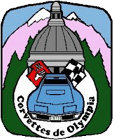 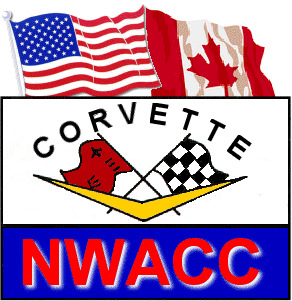 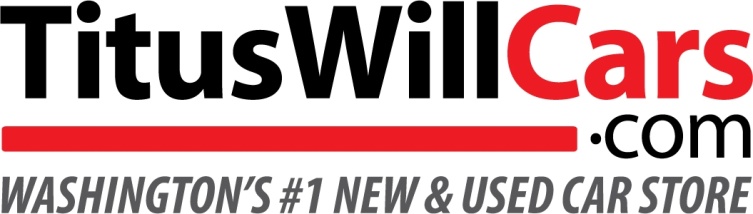 Corvettes de Olympia proudly presents:Capital City Vette Fest XVIIIPlease join us for the last NWACC show of the year!When: 	Sunday, August 27, 2023What: 	NWACC Show n’ Shine & People’s Choice Corvette ShowWhere: Titus Will Chevrolet; 2255 Carriage Loop, Olympia, WA, 98502Registration opens at 7:30 a.m.	Registration closes at 9:30 a.m.	Rags down at 10:00 a.m.Awards by 3:00 p.m.NWACC Judged Shine & ShowClasses:	C-1 (53-62)	C-2 (63-67)	C-3 (68-82)	C-4 (84-96)	C-5 (98-04)     	C-6 Coupe (05-13)   	C-6 Convertible (05-Cur13)	C-7 Coupe (14-19)   	C-7 Convertible (14-19)	C-8 Coupe (20-present)   	C-8 Convertible (20-present)	Under 10K miles (any year)	People’s Choice (chosen by public vote)	Dealer’s Choice and other special awardsOwner’s Name(s) _____________________________________________________________________Street Address________________________________________________________________________City__________________________________ State/Province________________ Zip_______________Phone_______________________ Email___________________________________________________Corvette Club Affiliation________________________________________    NWACC Member?  Yes   No1st Corvette	Year_________ Coupe / Convertible  Color __________ Class ________ Mileage ___________    2nd Corvette	Year_________ Coupe / Convertible  Color __________ Class ________ Mileage ___________      Pre-registration is encouraged to save money!NWACC Judged Show n’ Shine (includes People’s Choice) ___ @ $30 =$_____ ($35 after 8/1, $40 day of show)People’s Choice only (Non Judged)                         	          ___ @ $20 =$_____ ($25 after 8/1, $30 day of show)Event T-Shirt (pre-paid only) S, M, L, XL (add $5 for 2X & 3X)      ____ @ $20 ($25 for 2X & 3X) =$_______Pre-registration must be postmarked by August 1, 2023. 		Total Amount Enclosed	$_____________Make Checks Payable to:	Corvettes de Olympia, P.O. Box 2154, Olympia WA 98507	  Thanks to our supporters:        				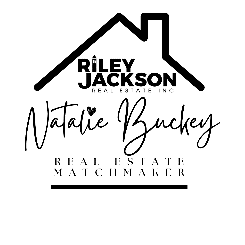 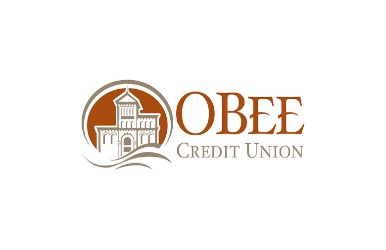 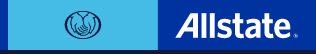 